Customer Contacts List 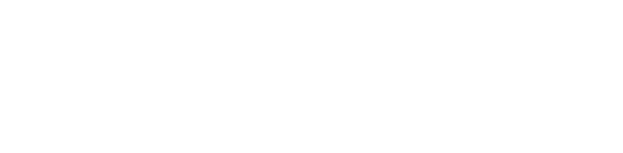 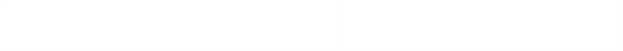 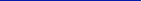 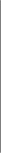 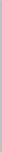 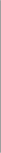 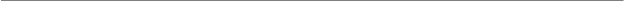 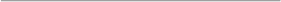 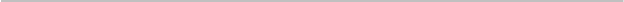 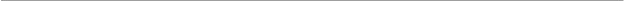 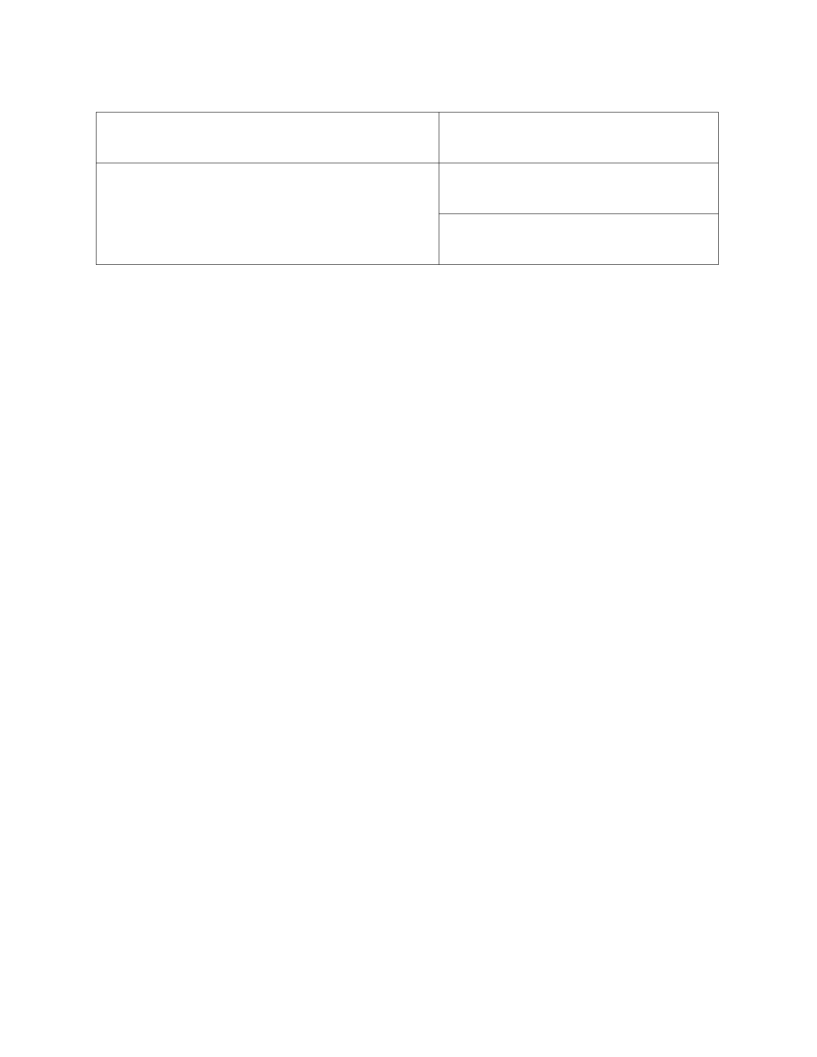 Name: Phone: Address: Email: Notes: Name: Phone: Address: Email: Notes: Name: Phone: Address: Email: Notes: Name: Phone: Address: Email: Notes: Name: Phone: Address: Email: Notes: 